Муниципальное бюджетное дошкольное образовательное учреждение детский сад  №8 г. Батайск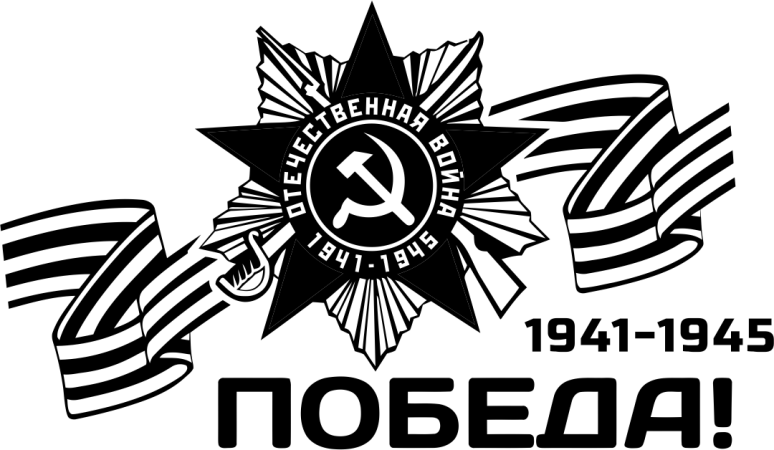 Образовательный квест «Как казаки к Берлину  шли» посвящённый празднованию 75- летия  Великой Победы.                                                                 Музыкальный руководитель:                                      Шумакова В.В.Цель: Расширение, закрепление знаний и представлений о празднике страны «День Победы» и историческом наследии нашей страны. Формирование патриотических чувств у детей. Задачи: Образовательные: формировать знания о военных, о защитниках Родины; пробуждать к познавательно-исследовательской деятельности путем решения проблемных ситуаций;Развивающие: Развивать спортивные способности детей, посредством упражнений, эстафет и разных заданий. Развивать силу, ловкость, быстроту, координацию движений, выносливость; Воспитательные: Воспитывать уважение к традиции празднования Дня Победы, уважение к защитникам Отечества, памяти павших бойцов, ветеранам ВОВ. Воспитывать у детей качества, необходимые будущему защитнику Родины, чувство взаимопомощи, выдержку, находчивость, смелость, упорство, умение сплоченно действовать в сложных ситуациях, ответственное отношение к поставленной задаче.Предварительная работа:  просмотр презентаций о Великой Отечественной войне, беседа воспитателя с детьми о Великой Отечественной войне, разучивание стихотворений, оформление зала.Формат: линейный, кратковременный, тематический.Место проведения ОК: территория детского сада.Участники: дети подготовительной группы, старший воспитатель, воспитатель, инструктор по физической культуре, музыкальный руководитель.Гости: атаман городского казачьего общества, родители детей.Музыкальный репертуар: фонограмма песни Д. Тухманова «День Победы», фрагмент песни «Священная война» А. Александрова, минусовка песни «Как за Доном за рекой», «Марш Славянки» В.Агапкина, минусовка песни М. Блантера «Катюша», минусовка песни Дм. и Д.Покрасса  «Казаки в Берлине».Оборудование: музыкальный центр, микрофонАтрибуты: посылка, письмо-треугольник, старые часы, конверт с карточками: Берлину, казаки, шли, как, к, казачьи шашки, автоматы, фуражки, 2 коня, пакеты с заданиями, 8 конусов спортивных, 2 муляжа танков, мешочки с песком, бинты, пеньки для привала, гармошка, полотно из ткани и кубики-снаряды, 2 корзины для снарядов, круги-мины из картона,  пакет с ребусом, лопатки для песка, железная банка с картой, портфель, флаг, детские музыкальные инструменты, георгиевские ленточки и медали.Ход образовательного квеста:         Под фонограмму песни Д. Тухманова «День Победы»  дети маршируют по площадке. Ведущий: Здравствуй, весёлый месяц май!Ярко российский флаг пылай!Здравствуй, великий день Победы,С праздником, донской наш край!Дорогие ребята и уважаемые гости, здравствуйте! Совсем скоро, 9 мая, вся наша страна будет отмечать славный праздник - День Победы. 75 лет прошло с того дня, как наша Армия и наш народ победили фашистскую Германию. Каждый год мы отмечаем этот великий праздник. Пока вы ещё маленькие, но мы очень хотим, чтобы вы выросли смелыми, сильными людьми, достойными гражданами нашей страны, любящими свою Родину и способными в трудную минуту встать на её защиту.1 Ребенок:Много праздников мы отмечаем, Все танцуем, играем, поём.И красавицу осень встречаем,И нарядную ёлочку ждём.2 Ребенок:Но есть праздник один - самый главный.И его нам приносит весна.День Победы - торжественный, славный,Отмечает его вся страна.Ведущий: 75 лет  нашей славной Победе. И мы с благодарностью вспоминаем наших воинов, защитников, отстоявших мир в жестокой битве. Всем нашим защитникам, сегодняшним ветеранам и погибшим в боях, мы обязаны тем, что живём сейчас под мирным, чистым небом. Вечная им слава!3 Ребенок:Мы знаем от папы, мы знаем от деда!Девятого мая пришла к нам Победа!Победного дня весь народ ожидал,Тот день самым радостным праздником стал!4 Ребенок:Отстоял народ Отчизну, шёл отважно в грозный бой,Не жалели люди жизни для Отчизны дорогой!5 Ребенок:Принесли отцы и деды счастье людям всей Земли,Славим в светлый День Победы всех, кто в бой великий шли!Мотивация: Ведущий:  Знаете ребята, я сегодня очень удивилась, обнаружив на своем столе вот эту посылку. Давайте посмотрим, что в ней лежит. (Дети раскрывают посылку и обнаруживают там письмо-треугольник и старые наручные часы).Письмо сложено в виде солдатского треугольника и на нем что-то написано. Сейчас мы с вами узнаем, о чём оно (читает). «Дорогие ребята, поздравляем с 75-летней годовщиной со Дня Победы над фашистскими захватчиками! Приглашаем вас принять участие в путешествие по дорогам Великой отечественной  войны. Высылаем вам старинные часы. Если вы преодолеете все препятствия, то сможете найти знамя Победы.  Подпись « Батайские казаки». Чтобы узнать, как  называется путешествие,  нужно  составить его название  из карточек. На помощь я приглашаю 5 человек, которые уже умеют читать. Карточки со словами: Берлину, казаки, шли, как, к. Нужно составить слова, чтобы получилось предложение.  (Как казаки к Берлину шли).Ведущий:  Молодцы, отлично справились с заданием. Ребята, вы принимаете приглашение, готовы попасть в прошлое? (ответ детей).Для выполнения задания построиться в две команды. Поприветствуем первую команду «Казачата храбрецы» (Любо).1 команда:Мы донские казачата,Мудрых прадедов внучата.С острой шашкой и конёмМы в бою не подведём!Ведущий: Поприветствуем вторую команду «Казачата удальцы» (Любо).2 команда:Нам дано такое правоСохранить былую славуНаших дедов и отцов –Дона славных молодцов.Ведущий:  Вижу, что команды готовы. Если повернуть стрелки часов  назад, то можно попасть в прошлое. (Ведущий  отдает часы ребенку, ребенок крутит стрелки назад). Звучит песня «Священная война» А. Александрова.Летней ночью на рассвете,Когда мирно спали дети,Гитлер дал такой приказ –И послал солдат фашистских Против русских, против нас. Война принесла много горя и слёз, разруху и голод. Наш народ делал всё, чтобы остановить фашистов. Даже в самые тяжёлые дни они верили: «Враг будет разбит! Победа будет за нами!». Все люди нашей страны встали на защиту Родины. Одними из первых отправились воевать и наши земляки – казаки и казачки.                    Исполняется песня «Как за Доном за рекой».Ведущий: Ребята, как вы думаете, что брал с собой казак, уходя на войну (ответы детей). Итак, сборы закончены и мы сможем отправиться в путешествие, если вы отгадаете загадку о верном  друге казака, который помогал ему в бою. Любит он в росе купаться,Кушать сено и брыкаться:Дали прозвище – Огонь –Это самый лучший (конь).Ведущий:  А вы знаете пословицы о верном друге казака? Тогда вы сможете их продолжить. По 2 каждой команде.Казак сам не съест, а коня    (накормит).Казак без коня, что солдат     (без ружья).Казак с конем и ночью     (и днем).Казак с пеленок на    (лошади).Ведущий:   А бывало такое, что в бою казак получал тяжелое ранение. Как вы думаете, кто помогал казака вынести с поля боя?Дети: Конь.Ведущий:   Кто может рассказать, как он это делал?Дети: В бою, если казак был ранен и падал, то конь останавливался, подходил и опускался, чтобы раненый мог забраться на него. Так верный товарищ выносил казака из боя, спасая его от гибели.Кони на войне. Война моторов,
Танки на прорыв повсюду шли,
Только тысячи коней-тяжеловозов,
Пушки многотонные везли.

Так же как людей, военкоматы,
На войну призвали лошадей,
Ведь они такие же солдаты,
Верные помощники людей.Ведущий: Команды, заступаем на боевое дежурство. (С шашкой в руках добежать до казачьей фуражки, надеть, отдать честь, снять фуражку, вернуться к команде, передать шашку следующему игроку).   Ведущий: Очень нелегко приходилось нашим солдатам на фронте. Преодолевая препятствия, они приближались к победе. Давайте и мы испытаем себя – выполним «Марш – бросок на поле боевых действий». Под «Марш Славянки» команды перемещаются на спортивную площадку.Ведущий: Перед вами непроходимая для машин местность: лес, болото. Необходимо с оружием и верным конем добыть секретные материалы из вражеского тыла. Сделать это нужно быстро и незаметно (Проползти с конём и автоматом, взять конверт и вернуться к команде).Ведущий: Казаки, в этих пакетах содержатся задания, выполнив которые вы добудете знамя Победы. Итак, вскрываем конверт под номером один. Вам казачата нужно вместе со своим конем преодолеть полосу препятствий. (пробежать между конусами, перепрыгнуть ручей и т.д)Проводится эстафета «Всадники»Ведущий: Вскрываем второй пакет. Докладывает разведка: «Впереди вражеские танки».Игра «Сбей вражеский танк». Участники команд по очереди стараются попасть мешочками с песком в муляж танка с расстояния 3-4 метров. Не попавшие в цель  становятся раненными солдатами.Ведущий: После тяжёлого боя много раненых солдат оставалось на поле боя, чтобы спасти им жизнь, их нужно срочно доставить в медсамбат.  Девочки помогают раненым переместиться на соседнюю площадку обозначенную красным крестом.Две девочки медсестры: рассказываютПушки грохочут, пули свистят,Ранен осколком снаряда солдат.Шепчет сестричка: «Давай поддержу,Рану твою я перевяжу!»Всё позабыла: слабость и страх,Вынесла с боя его на руках.Сколько в ней было любви и тепла!Многих сестричка от смерти спасла.Игра  « Перевяжи раненного солдата» Трём девочкам-медсёстрам предлагается помочь раненым бойцам. Одному забинтовать голову, второму – руку, третьему – ногу.Пока медсёстры перевязывают раненных, остальные вокруг устраиваются на привал.Ведущий: После тяжёлых боёв солдатам необходим отдых, хотя бы и короткий, иначе невозможно выдержать чудовищное напряжение. Бойцы на привале писали письма, вспоминая свой отчий дом и родных.Инсценировка  «На привале» читают стихи дети1 ребёнок:Здравствуй, дорогой Максим!Здравствуй, мой любимый сын! Я пишу с передовой,Завтра утром снова в бой!Будем мы фашистов гнать, Береги, сыночек, мать.Позабудь печаль и грусть –Я с победою вернусь!Обниму вас, наконец,До свиданья. Твой отец.2 ребёнок: Кто сказал, что нужно бросить песни на войне? После боя сердце просит музыки вдвойне!3 ребёнок:Ну, а эту песню все бойцы В окопах напевали,В честь неё орудие назвали.4 ребёнок:Знают эту песню Миша и Танюша,Давайте-ка споём любимую «Катюшу»Исполняется песня «Катюша»Ведущий: Недолгой была наша передышка. Опять рвутся снаряды, свистят пули.  Нам сообщают, что на поле боя заканчиваются снаряды. Казаки, на передовую. (Команды возвращаются на спортивную площадку)Игра  «Перенеси снаряды». Четверо взрослых  держат за концы большое полотно. Казачатам нужно под ним перенести снаряды(кубики) на противоположную сторону и вернуться обратно. Участвуют обе команды одновременно.  Ведущий: А впереди нас ждет минное поле, только став настоящими саперами и обезвредив мины, мы сможем с вами двигаться дальше. Игра  «Минное поле». На поле лежат круги-мины с написанными на них примерами. Первый  из команды бежит,  поднимает мину, команда решает пример, бежит следующий. Игра продолжается до тех пор, пока все мины не будут обезврежены. Ведущий: Казачата, разведка доложила, что за этим полем мы найдём подсказку о том месте, где спрятан флаг Победы.   Команды находят пакет с ребусом. На листе бумаги наклеены картинки, начальные буквы которых образуют слово «песок». Например, панда, енот, сова, осёл, курица.Ведущий: Что это значит?Дети: Подсказку нужно искать в песке. Возле песочницы приготовлены лопатки. Дети находят в песке железную банку, в ней карта, показывающая направление поиска. Пройдя по маршруту команды находят портфель, внутри которого флаг.Ведущий: Команды, равняйсь, смирно! Товарищи бойцы, задание выполнено.Врагов мы смело побеждали,До самого Берлина немцев гнали.Был взят Берлин, и на РейхстагБыл гордо водружён  наш флаг. Исполняется песня «Казаки в Берлине»  в сопровождении детского оркестра  шумовых инструментов Ведущий: Ребята, поздравить вас с победой приехал атаман городского казачьего общества.Казачий атаман: По над Доном заря загорается,Слышен шум вековых тополей.С давних пор казаками Дон славится,Он течёт среди русских полей.Казачата, я хочу поздравить вас с Днём Победы, выразить вам свою благодарность за успешно выполненное задание, ловкость, быстроту и смекалку. Хочу наградить команды георгиевскими ленточками и памятными медалями. Награждает участников игры.Ведущий: Наступило время повернуть стрелки часов в обратную сторону и вернуться в наш детский сад. Под фонограмму песни Д. Тухманова «День Победы»  дети возвращаются в группу. 